General Information2. Overview of Epworth HealthCareEpworth HealthCare is Victoria’s largest not-for-profit private health care group, renowned for excellence in diagnosis, treatment, care and rehabilitation.  Epworth is an innovator in Australia’s health system, embracing the latest in evidence-based medicine to pioneer treatments and services for our patients. Epworth’s values define our approach and our delivery.  We pride ourselves on communicating our values and delivering on them in a real and meaningful way.  Our Values are Compassion, Accountability, Respect & Excellence. More information can be found on the Epworth website. Epworth’s purpose is Every Patient Matters. We strive to improve health outcomes and experience through compassion, collaboration, learning and Innovation. Our Vision is Caring for People. Innovating for a healthy community.3. Epworth HealthCare Strategy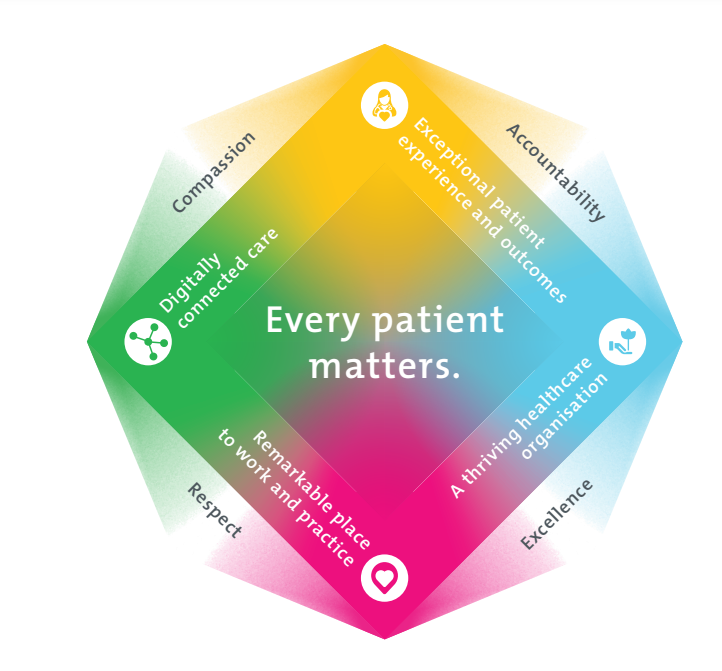 4. Purpose of the PositionTo provide optimal Speech Pathology services and positive clinical outcomes to the patient ensuring long-term health and wellbeing that is consistent with Epworth HealthCare's Vision and Values.  Working within a multidisciplinary team, provide effective clinical, educational, emotional support and holistic best practice care to the patient and the family.  Promote excellence to our customers and the marketplace and support colleagues by sharing knowledge and expertise.5. Clinical Governance FrameworkThis role is required to put into practice the Clinical Governance Framework at Epworth as every employee is accountable for ensuring that our patients and community receive safe, high quality and person-centred care in every interaction with Epworth. This is achieved through active participation in the five domains of clinical governance at Epworth:6. Key Accountabilities6. Position Requirements/Key Selection CriteriaDocument ControlEmployee Position DeclarationI have read and understand the requirements and expectations of the above Position Description.  I agree that I have the physical ability to fulfil the inherent physical requirements of the position, and accept my role in fulfilling the Key Accountabilities.  I understand that the information and statements in this position description are intended to reflect a general overview of the responsibilities and are not to be interpreted as being all-inclusive.Position Title:Speech PathologistDivision/Department:Epworth Rehabilitation and Mental Health or Acute DivisionsPosition Reports to:Manager, Speech Pathology & Dietetics and Grade 3 Senior Clinician or other as delegated by ManagerEnterprise/Individual Agreement:Epworth Healthcare Health Professionals Enterprise Agreement (HSUA No. 3)Classification/Grade:Grade 2: HP21 – HP25Location:Employment Status:Resource Management (for Management positions only)Number of Direct Reports:Budget under management: N/AKey Relationships - internal and externalPatients and family members & visitorsMulti-disciplinary team members and Nursing staff Rehabilitation Consultants, Medical Staff & VMO’sExternal service providers and referrersAll roles are linked to the Epworth strategy and are fundamental in achieving its vision and purpose.Exceptional patient experience and outcomes -To empower our patients and deliver compassionate, expert and coordinated careA thriving healthcare organisation - To adapt and grow in a changing healthcare landscape by delivering a unique private not-for-profit healthcare organisationRemarkable place to work and practice - To ensure Epworth is an outstanding place to work and practice through a culture of care and investment in our people.Digitally connected care - To innovate and improve the digital experience, interactions and outcomes for our patients, staff and doctors.Clinical Governance DomainRoleLeadership and culturePromote and participate in a supportive, fair and transparent culture where lessons from previous outcomes are learned and patient safety and quality is a priority at all levels of the organisation.  Consumer PartnershipsUnderstand and where relevant, ensure that each patient is actively involved in their own care and treatment including families/carers wherever possible.Effective WorkforceDevelop and maintain one’s own competency, skills and knowledge to ensure high quality service provision and care.Clinical Safety and EffectivenessUnderstand and where relevant, ensure, that the right care is provided to the right person at the right time, in the right place and patient outcomes are monitored and improved.Risk ManagementBe responsible for identifying and reporting risks, hazards and near misses for people in our care and participating in risk mitigation strategies.  KEY RESPONSIBILITIESMEASURES/KPIs TO BE ACHIEVEDClinical Care/Professional PracticeEnsure optimal level of function and independence for all patients in the clinical caseload by appropriate assessments and treatments, provided in both individual and group sessionsAssess and evaluate patient in relation to communication, cognitive, and swallowing abilities and upon diagnosis determine appropriate treatmentEstablish and maintain appropriate standards of practice relating to patient admission, assessment, treatment, family liaison and discharge planningImplement, monitor and modify treatment programs within the clinical area as appropriate using a patient centred evidence informed practice model of careDemonstrate empathy and compassion and encourage patient and family members participation in all stages of careProvide clinical leadership in a specialty area, demonstrating well consolidated skills and the application of theory to practicePractise in accordance with the National Safety and Quality Health Services (NSQHS) StandardsDemonstrate reflective, critical thinking and evidence-based approach to the provision of patient careMaintain patient confidentiality as prescribed by the relevant acts and organizational policies and procedures Contribute to the development and maintenance of new and established clinical services within Speech Pathology and the broader teamUnderstand and implement Epworth HealthCare Policies and Procedures and departmental work place instructionsAppropriate standards of practice relating to assessments and treatments are implemented in a timely mannerCompliance with mandatory and team-based documentation in patients’ medical record within agreed timeframesDirect patient care provided within allocated time frames from referral to treatment and within funding parameters Timely intervention is provided to support the team in achieving patient’s length of stay goalsSound relationships are developed and maintained with customers, family and colleaguesPatient satisfaction results meet organisational targets Compliance with NSQHS and clinical competenciesCompliance with accepted professional standards and Code of Ethics Compliance with legislative and common law requirements including Privacy Act and Health Records ActAdherence to all Epworth Policies and ProceduresCustomer Service Epworth is committed to the provision of excellent customer service to all of our people, customers and stakeholders including patients and external suppliers. Superior patient service leads to improved recovery in a trusting, caring environment and also creates a safe environment for patients and employees.Role model and actively promote a culture of high-quality patient careProvide excellent, helpful service to patients, visitors and staffCommunicate with clear and unambiguous language in all interactions, tailored to the audience Build customer relationships and greet customers and patients promptly and courteouslyActively seek to understand patients' and their family's expectations and issues, using multiple strategies Uses data (such as compliments, complaints and Press Ganey) to identify breakdowns in internal processes and systems that directly impact patient care and customer serviceResponds quickly and proactively escalate concerns when necessary Patient and customer service satisfaction surveys within agreed targetsPatients are given the opportunity to actively participate in their treatment planning and implementationUse AIDET principles in all interactionsIssues or concerns are proactively escalated to the manager and resolved in a timely mannerCompliments recorded on RiskmanConsistently meet or exceeds the expectations of our patients and customers at all timesAwareness of Epworth HealthCare's complaints process and assistance provided to patients if requiredLeadershipLead and participate in the supervision of Grade 1’s, AHA’s and students Provide education and support to junior staff and students as requestedParticipate in the orientation of new and casual staffEffective supervision and support provided to staff and studentsSupervision sessions completed and documentedContribution to supervisees PDP process as supported by the ManagerTeam Work /CommunicationActively participate as a member of the department and multidisciplinary teamProvide positive and constructive feedback to other team membersCollaborate effectively with all other team members and external agencies, for efficient patient managementSupportive environment for both patients and staff is providedAttendance and active participation in departmental and multidisciplinary team meetingsRepresentation of discipline at relevant committees/meetingsContinuous Quality ImprovementInitiate, lead and actively participate in quality activities ensuring opportunities for improvement are actively explored and best practice is achievedProvide suggestions and feedback to consistently improve service delivery, clinical practice and patient satisfactionStrive to enhance the Speech Pathology Department and Epworth’s positive image within the communityEvidence of participation in quality enhancement activitiesQuality projects are completed within agreed time frameDemonstrated commitment to Australian Commission on Safety and Quality in Health Care, National Safety and Quality HealthCare Services (NSQHS) StandardsDepartmental resources, equipment and educational information are maintained and updatedPersonal and Professional DevelopmentParticipate in the ongoing professional development of self, colleagues and the wider Epworth HealthCare community by upgrading clinical competencies and knowledge and participating in both internal and external educational opportunitiesImpart clinical knowledge through structured in-service programs, lectures and tutorialsActively participate in Performance Development Plan annually and evaluate personal performance and plan self-developmentTraining of staff in department meetings and other staff through in-service programs, tutorials, etcActive participation in relevant professional organisationsParticipation in internal in-service and education activities and eventsCompletion of performance review and development planSafety and WellbeingParticipate actively and positively in the area of health and safety to reduce all hazards and incidents within the workplaceReport all hazards, incidents, injuries and near misses immediately to the manager and log them in RiskManAdhere to infection control/personal hygiene precautionsImplement and adhere to Epworth OHS policies, protocols and safe work proceduresEnsure all hazards, incidents and injuries are reported in Riskman within 24 hoursEnsure all hazards, incidents and injuries are investigated and corrective actions implemented within agreed timeframesMandatory training completed at agreed frequency COMPONENTQualificationsEssential Bachelor of Speech Pathology or equivalent degreeEligible for membership with Speech Pathology Australia (SPA)DesirableRelevant Post Graduate qualificationPrevious ExperienceEssential Demonstrated previous experience as a Speech PathologistDesirableRelevant experience in an acute hospital, rehabilitation hospital or community settingExperience in tracheostomy managementExperience in administering and interpreting Swallowing Videofluoroscopy Assessments and Fibreoptic Endoscopic Evaluation of Swallowing (FEES)Credentialed in Lee Silverman Voice Technique (LSVT)®Required Knowledge & SkillsEssential Well-developed expertise in relevant assessment tools and interventionsDemonstrated skill in working as a member of a team and liaising, collaborating and negotiating with other service providers and agencies, patient’s families and carersExcellent verbal and written communication and presentation skillsInnovative, proactive and creative attitude to problem solving Ability to constructively supervise and educate junior staff and studentsWell-developed organisational skillsAbility to interact and collaborate with all members of a multidisciplinary teamExcellent computer literacy including MS Office Word & ExcelKnowledge and understanding of the The National Safety and Quality Health Service (NSQHS) Appropriate knowledge of community resources and servicesDemonstrated customer service focus in service provision and evaluationAbility to drive a motor vehicle and holds a full current driver’s licenceDesirableSkills in conflict resolution and ability to manage challenging behaviourKnowledge of medico-legal and health and safety issues as they relate to health carePersonal Attributes & ValuesAll employees are expected to consistently work in accordance with Epworth’s values and behaviours RespectExcellenceCompassionCommunityIntegrityAccountabilityEssential Belief in patient centred careAbility to work autonomouslySensitive to the psychosocial implications of illnessSensitive to cultural, racial and gender differencesHelpful and professional mannerProfessional work ethicPractice within the ethos of the Epworth HealthCare Values and BehavioursAct as a role model for junior staffFlexibility to assist others within the department and across sites as requiredDesirableFlexible and available to be on call and to work weekends as requireDate Developed:Date Last Reviewed:Developed and Reviewed By (Position Title): August 2016October 2023Human Resources & Allied Health ManagersEmployee Signature:Print Name:Date: